Publicado en Madrid el 16/10/2020 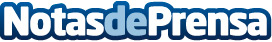 Atos refuerza su solución de identidad Evidian en tiempos de pandemiaAtos, líder mundial en transformación digital, anuncia un nuevo lanzamiento clave de su oferta Evidian Identity-as-a-Service (Evidian IDaaS), disponible en la nube por suscripción, con nuevas características de control para optimizar la usabilidad. Esta solución de seguridad "todo en uno" ayuda a las empresas a gestionar de forma segura sus identidades digitales para las aplicaciones "on-premise" y "SaaS"Datos de contacto:Paula Espadas620 059 329Nota de prensa publicada en: https://www.notasdeprensa.es/atos-refuerza-su-solucion-de-identidad-evidian_1 Categorias: Nacional E-Commerce Software Ciberseguridad Digital http://www.notasdeprensa.es